Klub českých turistů, odbor Zdice  Vás zve na 30. jubilejní ročníkturistického pochodu a cykloturistické jízdyHÁJEMSTVÍ  ZELENÉmimořádné provedení v letní verzidatum konání sobota 26.6.2021Mottem pochodu pro letošní ročník je naučná stezka Zdice Start: Městská sportovní hala Zdice, u silnice směr Plzeň (z nádraží ČD a centra modrá zn.)   Pěší trasy:  jsou vypsány jen krátké trasy, v plné verzi příští rok v dubnu. Trasy 6 km (NS Zdice),  10 km (trasu lze po menších úpravách absolvovat s dětským kočárkem), 12 km (romantická, ale náročnější) obě trasy lze rozšířit na 14 a 16 km o naučnou stezku Zdice,                                          8:00 – 10:00 hodin                                                                                                                                                                                                                                                                                                                          Cyklotrasy:   15, 36, 44 km,  do Českého krasu             8:00 - 10:00 hodinPěší trasy vedou po cestách v CHKO Křivoklátsko a je Vaší povinností řídit se návštěvním řádem. Cyklotrasy vedou v oblasti Českého krasu po silnicích, cestách a cyklostezkách.Při prezentaci obdrží každý účastník startovní průkaz s popisem trasy a mapkou a v cíli diplom a samolepku.                                                                                Cíl všech tras: je v Městské sportovní hale Zdice otevřen do 16 hodin.Startovné:Děti a mládež do 15 let 15,- Kč / Členové KČT (průkaz)  20,- Kč/ Ostatní 30,- KčObčerstvení:  z vlastních zásob a v restauracích a občerstveních v okolí cíleNa akci budou dodržována platná hygienicko-epidemiologická opatřeníAdresa pořadatele - informace:Vedoucí akce:    Mirek Zálom, Našich Mučedníků 420, 267 51 Zdice,                                  tel.: 311 685 384, 725 449 924, e-mail: zalommirek@seznam.czAkce je pořádána za podpory Města Zdice,  fy. Pekařství Johan Zdice 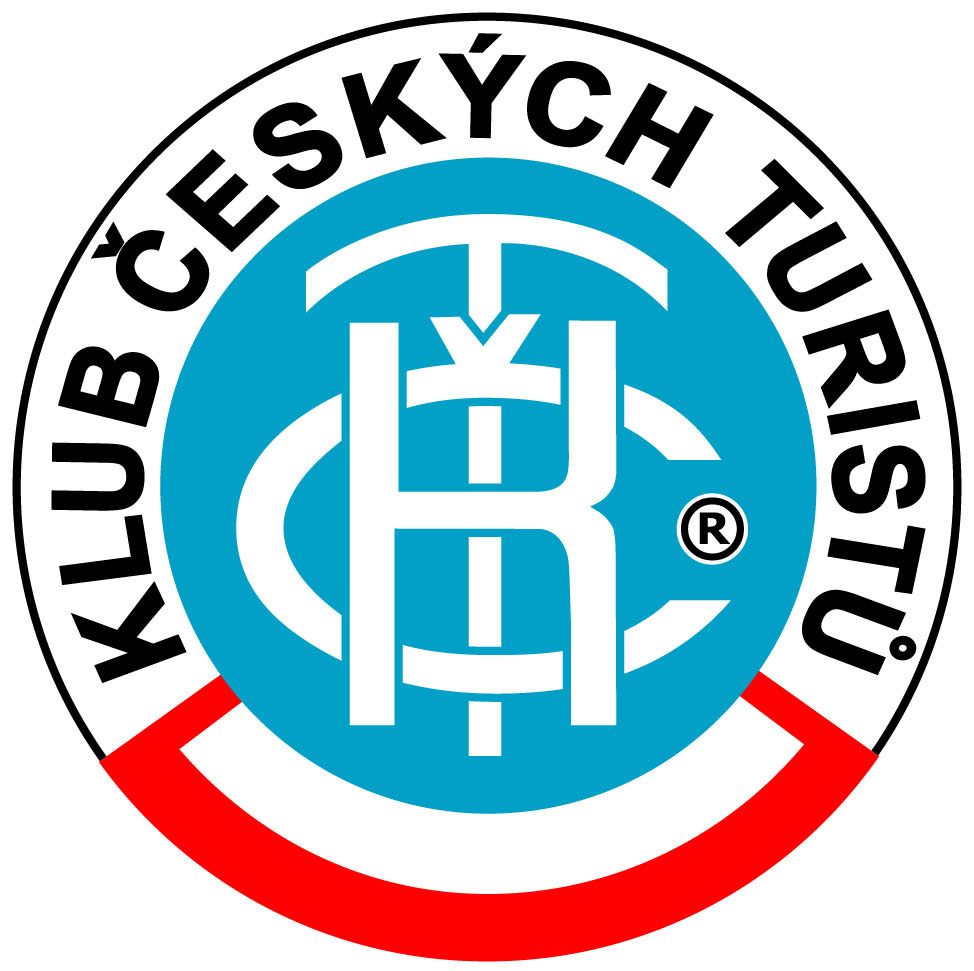 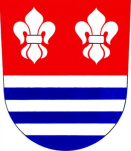 